MESTNA OBČINA LJUBLJANAMestna občina Ljubljana, Mestni trg 1, Ljubljana objavlja na podlagi 21. člena Zakona o stvarnem premoženju države in samoupravnih lokalnih skupnosti (Uradni list RS, št. 86/10, 75/12, 47/13-ZDU-1L,14/15-ZUUJFO in 76/15) in 30. člena Uredbe o stvarnem premoženju države in samoupravnih lokalnih skupnosti (Uradni list RS, št. 34/11, 42/12 in 24/13, 10/14) in Načrta razpolaganja z nepremičnim premoženjem Mestne občine Ljubljana za leto 2016JAVNE DRAŽBEza prodajo nepremičnin Mestne občine Ljubljana1. NAZIV IN SEDEŽ PRODAJALCA IN ORGANIZATORJA JAVNE DRAŽBEMestna občina Ljubljana, Mestni trg 1, Ljubljana, mat.številka: 5874025, ID št. za DDV: SI675933212. PREDMET JAVNE DRAŽBE IN IZKLICNA CENA 2.1. Predmet javne dražbe je nepozidano stavbno zemljišče s:- parc. št. 293/12 (ID znak 1773-293/12-0) v izmeri 483 m2, k.o. 1773-Dobrunje.V Odloku o občinskem prostorskem načrtu Mestne občine Ljubljana – izvedbeni del (Uradni list RS, št. 78/10, 10/11 - DPN, 22/11 - popr., 43/11-ZKZ-C, 53/12 - obv. razl., 9/13, 23/13 - popr., 72/13 - DPN, 71/14 - popr., 92/14 - DPN, 17/15 - DPN, 50/15 - DPN, 88/15 - DPN in 95/15)  je predmetno zemljišče opredeljeno v enoti urejanja prostora SO-1690, z namembnostjo SSse – splošne eno in dvostanovanjske površine.Pri predmetnem zemljišču je vpisana naprava stvarna služnost za že zgrajeno javno telekomunikacijsko omrežje in pripadajočo infrastrukturo v korist Telekoma Slovenije d.d.Izklicna cena: 77.280,00 EUR(z besedo: sedeminsedemdesettisočdvestoosemdeset evrov in 00/100)Navedena izklicna cena ne vključuje 22 % davka na dodano vrednost, ki ga plača kupec.2.2. Predmet javne dražbe je nepozidano stavbno zemljišče s:- parc. št. 2667/8 (ID znak 1770-2667/8-0) v izmeri 337 m2, k.o. 1770-Kašelj.V Odloku o občinskem prostorskem načrtu Mestne občine Ljubljana – izvedbeni del (Uradni list RS, št. 78/10, 10/11 - DPN, 22/11 - popr., 43/11-ZKZ-C, 53/12 - obv. razl., 9/13, 23/13 - popr., 72/13 - DPN, 71/14 - popr., 92/14 - DPN, 17/15 - DPN, 50/15 - DPN, 88/15 - DPN in 95/15)  je predmetno zemljišče opredeljeno v enoti urejanja prostora PO-900, z namembnostjo SSse – splošne eno in dvostanovanjske površine.Pri predmetnem zemljišču je v zemljiški knjigi vknjižena neprava stvarna služnost za že zgrajeno javno telekomunikacijsko omrežje in pripadajočo infrastrukturo v korist Telekoma Slovenije d.d.Izklicna cena: 40.440,00 EUR(z besedo: štiridesettisočštiristoštirideset evrov in 00/100 )Navedena izklicna cena ne vključuje 22 % davka na dodano vrednost, ki ga plača kupec.2.3. Predmet javne dražbe je nepozidano stavbno zemljišče s:- parc. št. 1066/1 (ID znak 1738-1066/1-0) v izmeri 432m2, k.o. 1738-Dravlje.V Odloku o občinskem prostorskem načrtu Mestne občine Ljubljana – izvedbeni del (Uradni list RS, št. 78/10, 10/11 - DPN, 22/11 - popr., 43/11-ZKZ-C, 53/12 - obv. razl., 9/13, 23/13 - popr., 72/13 - DPN, 71/14 - popr., 92/14 - DPN, 17/15 - DPN, 50/15 - DPN, 88/15 - DPN in 95/15)  je predmetno zemljišče opredeljeno v enoti urejanja prostora DR-519, z namensko rabo SSse-splošne eno in dvostanovanjske površine.Izklicna cena: 108.000,00 EUR(z besedo: stoosemtisoč evrov in 00/100)Navedena izklicna cena ne vključuje 22 % davka na dodano vrednost, ki ga plača kupec.2.4. Predmet javne dražbe je nepozidano stavbno zemljišče s:- parc. št. 832/21 (ID znak 1722-832/21-0) v izmeri 310 m2, k.o. 1722-Trnovsko predmestje.V Odloku o občinskem prostorskem načrtu Mestne občine Ljubljana – izvedbeni del (Uradni list RS, št. 78/10, 10/11 - DPN, 22/11 - popr., 43/11-ZKZ-C, 53/12 - obv. razl., 9/13, 23/13 - popr., 72/13 - DPN, 71/14 - popr., 92/14 - DPN, 17/15 - DPN, 50/15 - DPN, 88/15 - DPN in 95/15) je predmetno zemljišče opredeljeno v enoti urejanja prostora TR-496, z namensko rabo SSse-splošne eno in dvostanovanjske površine.Pri predmetnem zemljišču je vpisana naprava stvarna služnost za že zgrajeno javno telekomunikacijsko omrežje in pripadajočo infrastrukturo v korist Telekoma Slovenije d.d.Zemljišče nima urejenega dostopa.Izklicna cena: 62.000,00 EUR(z besedo: dvainšestdesettisoč evrov in 00/100)Navedena izklicna cena ne vključuje 22 % davka na dodano vrednost, ki ga plača kupec.2.5. Predmet javne dražbe je nepozidano zemljišče:- parc. št. 154/3 (ID znak 1772-154/3-0) v izmeri 752 m², k.o. 1772 Slape.V Odloku o občinskem prostorskem načrtu Mestne občine Ljubljana – izvedbeni del (Uradni list RS, št. 78/10, 10/11 - DPN, 22/11 - popr., 43/11-ZKZ-C, 53/12 - obv. razl., 9/13, 23/13 - popr., 72/13 - DPN, 71/14 - popr., 92/14 - DPN, 17/15 - DPN, 50/15 - DPN, 88/15 - DPN in 95/15)  je predmetno zemljišče opredeljeno v enoti urejanja prostora (EUP) PO-268, z namembnostjo SSse – splošne eno in dvostanovanjske površine.Izklicna cena: 135.360,00 EUR(z besedo: stopetintridesettisočtristošestdeset evrov)Navedena izklicna cena ne vključuje 22 % davka na dodano vrednost, ki ga plača kupec.Pri predmetnem zemljišči je vpisana neprava stvarna služnost za že zgrajeno javno komunikacijsko omrežje in pripadajočo infrastrukturo v korist Telekoma Slovenije d.d. 2.6. Predmet javne dražbe je nepozidano zemljišče:- parc. št. 1017/1 (ID znak 1738-1017/1-0) v izmeri 2304 m², k.o. 1738 Dravlje.V Odloku o občinskem prostorskem načrtu Mestne občine Ljubljana – izvedbeni del (Uradni list RS, št. 78/10, 10/11 - DPN, 22/11 - popr., 43/11-ZKZ-C, 53/12 - obv. razl., 9/13, 23/13 - popr., 72/13 - DPN, 71/14 - popr., 92/14 - DPN, 17/15 - DPN, 50/15 - DPN, 88/15 - DPN in 95/15)  je predmetno zemljišče opredeljeno v enoti urejanja prostora (EUP) DR-452, z namembnostjo SB – stanovanjske površine za posebne namene. Nepremičnina je obremenjena:- na podlagi pogodbe o ustanovitvi stvarne služnosti v javno korist za infrastrukturni objekt kabelska kanalizacija in priključni SN 10(20) kV kabel za novo transformatorsko postajo TP Regentova z dne 8.10.2008, vknjižena služnostna pravica izgradnje, vzdrževanja, popravila in nadzor elektroenergetske infrastrukture v korist ELEKTRO LJUBLJANA, podjetje za distribucijo električne energije, d.d., Slovenska cesta 58, 1000 LjubljanaIzklicna cena: 345.600,00 EUR(z besedo: tristopetinštiridesettisočšeststo evrov)Navedena izklicna cena ne vključuje 22 % davka na dodano vrednost, ki ga plača kupec.2.7. Predmet javne dražbe je nepozidano zemljišče:- parc. št. 315 (ID znak 1740-315/0-0) v izmeri 266 m², k.o.1740 Spodnja Šiška.V Odloku o občinskem prostorskem načrtu Mestne občine Ljubljana – izvedbeni del (Uradni list RS, št. 78/10, 10/11 - DPN, 22/11 - popr., 43/11-ZKZ-C, 53/12 - obv. razl., 9/13, 23/13 - popr., 72/13 - DPN, 71/14 - popr., 92/14 - DPN, 17/15 - DPN, 50/15 - DPN, 88/15 - DPN in 95/15) je predmetno zemljišči opredeljeni v enoti urejanja prostora (EUP) ŠI-455, z namembnostjo SSse – splošne eno in dvostanovanjske površine.Izklicna cena: 39.900,00 EUR(z besedo: devetintridesettisočdevetsto evrov)Navedena izklicna cena ne vključuje 22 % davka na dodano vrednost, ki ga plača kupec.2.8. Predmet javne dražbe sta pozidani stavbni zemljišči:- parc. št. 2260/12 (ID znak 1735-2260/12-0) v izmeri 120 m², k.o. 1735 Stožice in- parc. št. 2260/23 (ID znak 1735-2260/23-0) v izmeri 394 m2, k.o. 1735 Stožice.V Odloku o občinskem prostorskem načrtu Mestne občine Ljubljana – izvedbeni del (Uradni list RS, št. 78/10, 10/11 - DPN, 22/11 - popr., 43/11-ZKZ-C, 53/12 - obv. razl., 9/13, 23/13 - popr., 72/13 - DPN, 71/14 - popr., 92/14 - DPN, 17/15 - DPN, 50/15 - DPN, 88/15 - DPN in 95/15)  sta predmetni zemljišči opredeljeni v enoti urejanja prostora (EUP) BE-390, z namembnostjo SSse – splošne eno in dvostanovanjske površine.Zemljišče s parc. št. 2260/12, k.o. Stožice v naravi predstavlja stavbišče stanovanjskega stavbe št. 2582, na naslovu Pot k Savi 21, Ljubljana, ki ni v lasti prodajalca in ni predmet te javne dražbe. Zemljišče s parc. št. 2260/23 te k.o. v naravi predstavlja funkcionalno zemljišče k citiranemu objektu. Pri predmetnih zemljiščih je vpisana neprava stvarna služnost v korist Telekoma Slovenije d.d.Izklicna cena: 90.464,00 EUR.(z besedo: devetdesettisočštiristoštiriinšestdeset evrov)Navedena izklicna cena ne vključuje 2 % davka na promet nepremičnin, ki ga plača kupec.3. NAJNIŽJI ZNESEK VIŠANJA Najnižji znesek višanja kupnine za predmet javne dražbe pod št. 2.1. do 2.8. je 1.000,00 EUR. 4. POGOJI PRODAJE	4.1 Prodajne pogodbe za predmet javne dražbe pod št. 2.1., 2.3., 2.4., 2.5., 2.6. in 2.8. bodo sklenjene v obliki notarskega zapisa;4.2 Nepremičnine pod točko 2.1. do vključno 2.8. bodo prodane dražiteljem, ki bodo ponudili najvišjo ceno;4.3 Po plačilu celotne kupnine in po poravnanih vseh stroških se bo kupcu nepremičnina izročila v last in posest s pravico vpisa  lastninske pravice na kupljeni nepremičnini v pristojni zemljiški knjigi;Plačilo celotne kupnine v roku 15 dni po sklenitvi prodajne pogodbe je bistvena sestavina pogodbe;Kupec bo poleg ponujene kupnine dolžan plačati še davek na promet nepremičnin/davek na dodano vrednost, vse stroške notarja ter stroške vknjižbe lastninske pravice na svoje ime in v svojo korist v zemljiški knjigi pristojnega sodišča.5. NAČIN IN ROK PLAČILA KUPNINEKupnino bo kupec poravnal na podračun enotnega zakladniškega računa Mestne občine Ljubljana odprtega pri Banki Slovenije številka: 01261-0100000114 v 15. (petnajstih) dneh od dneva sklenitve prodajne pogodbe oziroma izstavitve računa, v enkratnem znesku.6. KRAJ IN ČAS JAVNE DRAŽBEJavna dražba se bo vršila dne 05.04.2016 na sedežu Mestne občine Ljubljana, Mestni trg 1, Ljubljana, v KLUB 15, s pričetkom ob- 10.00 uri za zemljišče pod točko 2.1. v k.o. Dobrunje,- 10.20 uri za zemljišče pod točko 2.2. v k.o. Kašelj,- 10.40 uri za zemljišče pod točko 2.3. v k.o. Dravlje,- 11.00 uri za zemljišče pod točko 2.4. v k.o. Trnovsko predmestje,- 11.20 uri za zemljišče pod točko 2.5. v k.o. Slape,- 11.40 uri za zemljišče pod točko 2.6. v k.o. Dravlje,- 12.00 uri za zemljišče pod točko 2.7. v k.o. Spodnja Šiška in- 12.20 uri za zemljišče pod točko 2.8. v k.o. Stožice.Kandidati se bodo morali 15 minut pred začetkom javne dražbe izkazati z dokazili iz 7. točke te objave.7. POGOJI ZA UDELEŽBO NA JAVNI DRAŽBI7.1  Na javni dražbi lahko sodeluje domača ali tuja,  pravna ali fizična oseba, ki lahko v skladu s pravnim redom Republike Slovenije ali druge članice EU postane lastnik nepremičnine, kar preveri vsak dražitelj zase  ter se pravočasno in pravilno prijavi, tako da: Plača varščino in predloži dokazilo o njenem plačilu;Predloži pooblastilo, ki se mora nanašati na predmet javne dražbe, pri čemer mora biti podpis pooblastitelja overjen pri notarju, v primeru, če se v imenu ponudnika javne dražbe udeleži pooblaščenec. Predloži izpisek iz sodnega registra (samo za pravne osebe) oz.  priglasitveni list (za samostojne podjetnike), ki ne sme biti starejši od treh mesecev, Predloži izvirnik  osebnega dokumenta (potni list ali osebna izkaznica), če se prijavi fizična oseba,   samostojni podjetnik ter zastopniki in pooblaščenci pravnih oseb).7.2  Vse listine (razen dokazila o plačilu varščine) je potrebno  predložiti  v izvirniku ali pa overjeno           kopijo listine. 7.3  Organizator javne dražbe bo potrdil vse pravilne in pravočasne prijave.7.4  Javna dražba se bo opravila v slovenskem jeziku.8. VARŠČINA Dražitelji in morebitni predkupni upravičenci morajo do začetka javne dražbe prodaje zemljišča vplačati varščino, ki znaša 10% izklicne cene, na podračun enotnega zakladniškega računa Mestne občine Ljubljana, odprtega pri Banki Slovenije:- številka: 01261-0100000114, sklic na številko: 007-432000, z navedbo »plačilo varščine – parc. št. 293/12, k.o. Dobrunje«,- številka: 01261-0100000114, sklic na številko: 007-432000, z navedbo »plačilo varščine – parc. št. 2667/8, k.o. Kašelj«,- številka: 01261-0100000114, sklic na številko: 007-432000, z navedbo »plačilo varščine – parc. št. 1066/1, k.o. Dravlje«,- številka: 01261-0100000114, sklic na številko: 007-432000, z navedbo »plačilo varščine – parc. št. 832/21, k.o. Trnovsko predmestje«,- številka: 01261-0100000114, sklic na številko: 007-432000, z navedbo »plačilo varščine – parc. št. 154/3, k.o. Slape«,- številka: 01261-0100000114, sklic na številko: 007-432000, z navedbo »plačilo varščine – parc. št. 1017/1, k.o. Dravlje«,- številka: 01261-0100000114, sklic na številko: 007-432000, z navedbo »plačilo varščine – parc. št. 315, k.o. Spodnja Šiška«,- številka: 01261-0100000114, sklic na številko: 007-432000, z navedbo »plačilo varščine – parc. št. 2260/12, k.o. Stožice«,Plačana varščina se najugodnejšemu dražitelju vračuna v kupnino, ostalim dražiteljem, ki niso uspeli na javni dražbi pa se varščina vrne brez obresti v roku 15 dni po zaključku javne dražbe.Če dražitelj ne sklene pogodbe ali ne plača kupnine, prodajalec obdrži varščino.9. DODATNE INFORMACIJEDodatne podrobnejše informacije o pogojih javne dražbe in podatke o predmetnih nepremičninah in informacije za ogled zemljišče dobijo interesenti na Mestni občini Ljubljana, Mestna uprava, Oddelek za ravnanje z nepremičninami, in sicer za zemljišča: pod točko 2.1. do 2.4. na tel. št. 01/306 41 76, kontaktna oseba je Helena Židanek,pod točko 2.5. do 2.7. na tel. št. 01/306 41 32, kontaktna oseba je Irena Plausteiner,pod točko 2.8. na tel. št. 01/306 11 45, kontaktna oseba je Gregor Škulj.Ogled nepremičnin in dokumentacije v zvezi z nepremičninami je možen po predhodnem dogovoru.10. DRUGI POGOJI IN PRAVILA JAVNE DRAŽBE10.1 Nepremičnine so naprodaj po načelu »videno – kupljeno«.10.2 Na javni dražbi uspe dražitelj, ki ponudi najvišjo ceno.10.3 Javna dražba za nepremičnino je končana, ko voditelj dražbe trikrat neuspešno ponovi isto         najvišjo ponudbo. 10.4 Ugovore proti dražbenemu postopku je mogoče podati, dokler ni končan zapisnik o poteku        dražbe.10.5 Javno dražbo bo izvedla Komisija za pridobivanje, razpolaganje in upravljanje s  stvarnim  premoženjem Mestne občine Ljubljana v skladu z Uredbo o stvarnem premoženju države in samoupravnih lokalnih skupnosti (Uradni list RS, št. 34/2011, 42/2012, 24/2013, 10/2014). 10.6 Prodajalec lahko začeti postopek prodaje kadarkoli do sklenitve pravnega posla brez obrazložitve        in brez odškodninske odgovornosti ustavi, dolžan pa je vrniti vplačano varščino brez obresti.Besedilo javne dražbe je objavljeno na spletni strani Mestne občine Ljubljana www.ljubljana.si.                                                            MESTNA OBČINA LJUBLJANA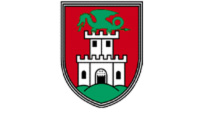 